ANNEXE 3NOM Prénom :							Date :Qualité (ex : professeur) :Etablissement/Ecole de rattachement :Résidence personnelle : Service partagéMme La Rectrice de l’Académie de Limogess/c du chef d’établissement ou directeur d’écoleObjet : autorisation d’utilisation de mon véhicule personnelMadame la Rectrice,Cas Service partagéAffecté(e) au…………………………………………………………….…sur la commune de…………..….…………………………, j’exerce aussi mes fonctions au ……………………………………………………………………………….sur la commune de…………………………………………………………………………………………………………Afin d’assurer mes missions, je suis amené(e) à utiliser mon véhicule personnel.En effet, aucun autre moyen de transport public adapté au déplacement considéré, ne me permet d’effectuer mon service dans les délais impartis.Aussi, par la présente, je sollicite l’autorisation d’utiliser mon véhicule personnel pour les besoins du service, conformément aux termes de l’article 10 du décret n°2006-781 du 3 juillet 2006.Je certifie avoir souscrit au préalable une police d’assurance garantissant d’une manière illimitée ma responsabilité au titre de tous les dommages qui seraient causés par l’utilisation de mon véhicule à des fins professionnelles.Je certifie être titulaire d’un permis de conduire valide.								Signature :  Joindre copie carte grise et attestation d’assurance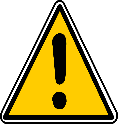 